ChallengeYou are trapped in a tomb far underground. There are 6 key zones, the ledge, alter, coffin, mummy, fireplace, and gold.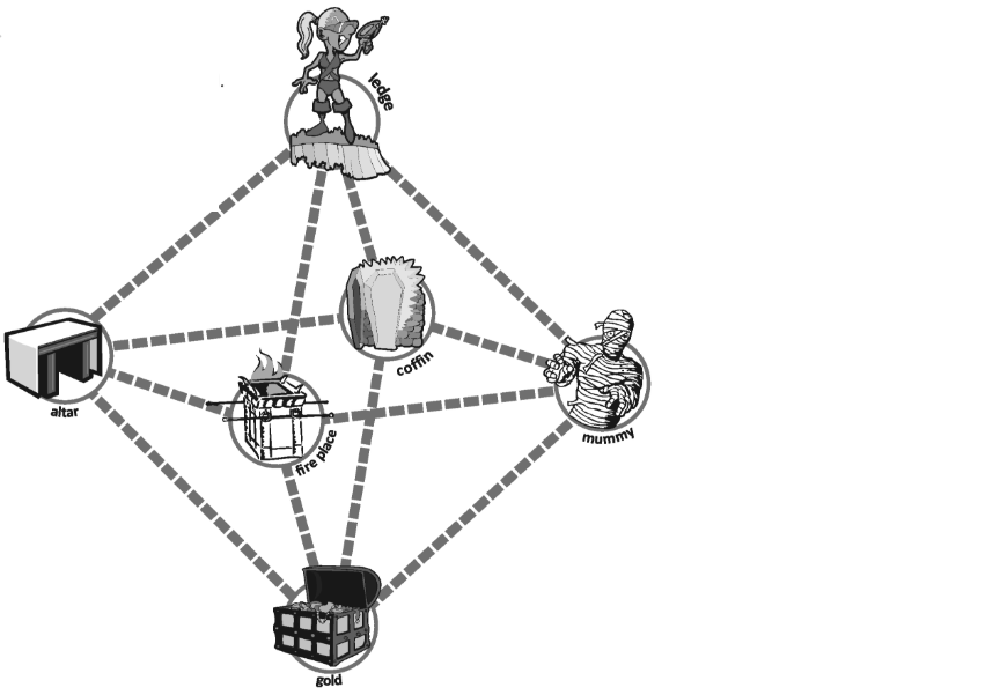 